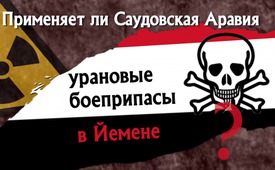 Применяет ли Саудовская Аравия урановые боеприпасы в Йемене?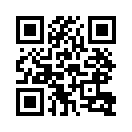 Уродства у новорожденных в районах боевых действий и увеличение числа выкидышей. «Утилизируются» ли в ходе воздушных налётов в Йемене отходы атомной промышленности?С 2015 года Йемен впадает в гражданский военный хаос.  Шиитское политико-военное движение  оказало сопротивление суннитскому правительству президента Хади.  В результате в марте 2015 года военный альянс, возглавляемый Саудовской Аравией, начал воздушные удары по Гути.  В альянс входят Саудовская Аравия, Египет, Бахрейн, Катар, Кувейт, Объединенные Арабские Эмираты, Иордания, Марокко, Судан и Сенегал.  Материально-техническую поддержку оказывают США, Франция и Великобритания.  Во время воздушных налетов неоднократно попадали в гражданские объекты, такие как больницы, школы и жилые районы.  Поэтому неоднократно выдвигаются обвинения в военных преступлениях и преступлениях против человечества.  
В Йемене все чаще встречаются уродства у новорожденных – прежде всего, в главных районах боевых действий. Снимки этих детей сильно напоминают снимки детей из Ирака, которые родились с уродствами из-за применения урановых боеприпасов.   Посмотрите на эту тему фильм, который называется «Deadly Dust» «Пыль смерти», по следующей ссылке  на kla.tv.  
Именно в главных районах боевых действий, таких как Саада, Сана, Таиз и Ходейда, увеличились случаи выкидышей и уродств. У врачей из Йемена еще нет объяснений для этого феномена, но взаимосвязь с боевыми действиями они все же смогли установить. Применяет ли Саудовская Аравия урановые боеприпасы, на данный момент не установлено, но подозрения есть. Ведь бесспорно, что Саудовская Аравия применяет бронебойное оружие. Это оружие американского и английского производства содержит обеднённый уран –  продукт отходов атомной промышленности, который таким путём «утилизируют» в районах боевых действий, причиняя людям тяжелейшие мучения. Смотрите также следующие трансляции kla.tv.от mal.Источники:www.heise.de/tp/features/Setzt-Saudi-Arabien-im-Jemen-Uran-Munition-ein-3745088.htmlМожет быть вас тоже интересует:---Kla.TV – Другие новости ... свободные – независимые – без цензуры ...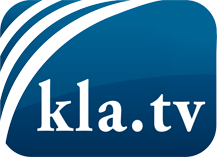 О чем СМИ не должны молчать ...Мало слышанное от народа, для народа...регулярные новости на www.kla.tv/ruОставайтесь с нами!Бесплатную рассылку новостей по электронной почте
Вы можете получить по ссылке www.kla.tv/abo-ruИнструкция по безопасности:Несогласные голоса, к сожалению, все снова подвергаются цензуре и подавлению. До тех пор, пока мы не будем сообщать в соответствии с интересами и идеологией системной прессы, мы всегда должны ожидать, что будут искать предлоги, чтобы заблокировать или навредить Kla.TV.Поэтому объединитесь сегодня в сеть независимо от интернета!
Нажмите здесь: www.kla.tv/vernetzung&lang=ruЛицензия:    Creative Commons License с указанием названия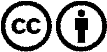 Распространение и переработка желательно с указанием названия! При этом материал не может быть представлен вне контекста. Учреждения, финансируемые за счет государственных средств, не могут пользоваться ими без консультации. Нарушения могут преследоваться по закону.